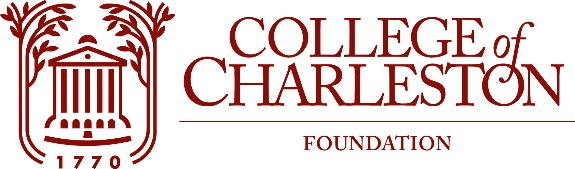 PROPERTY COMMITTEE MEETINGTHURSDAY, MAY 16, 2019ALUMNI CENTER, SEHHP11:45 – 12:45 pmThe Mission  of the  College  of Charleston Foundation is to promote programs of  education, research, student  development,  and faculty  development for the  exclusive  benefit of the  College of Charleston.Committee Members: 			Chappy McKay, Chair		Robbie Freeman			Glen Brown			Gus GustafsonJohn Carter			Fleetwood Hassell, Vice ChairTina Cundari			Rallis Pappas			Liaison:    Barney Holt Executive director:  Chris TobinEx Officios:  Debye Alderman, Paul PatrickOther CofC Staff: JR BarnhartAgenda:Call to  Order; FOIA; WelcomeApproval of minutesNew BusinessExecutive SessionOther  Business Adjournment